Con il presente atto il Consiglio di Classe per la ____ [cancellare le parti successive che non interesano] del Liceo Scientifico “Einaudi” “Medi” – dell’Istituto Tecnico Economico “Einaudi” “Medi”- dell’Istituto Professionale per l’Enogastronomia “Einaudi” dell’Istituto Professionale “Tarantelli” - di Porto Sant’Elpidio – di Sant’Elpidio a Mare – di Montegiorgio Visto il DPR , n. 249 (Statuto delle studentesse e degli studenti) e successive variazioni;Visto il Regolamento di Disciplina dell’IISS “Carlo Urbani”;Visto il Sistema delle Sanzioni contenute nel Regolamento di Disciplina; Considerato lo svolgimento dei fatti così descritti:___________________Espletate tutte le formalità previste dal Regolamento di Disciplina della ScuolaIRROGA [cancellare se si tratta di archiviazione][cancellare la voce che riguarda l’alunno/a]all’alunno/a ______________ la sanzione disciplinare dell’allontanamento dalla comunità scolastica per giorni _________ perché [inserire la motivazione] _________ . [la parte successiva va cancellata se c’è la conversione della sanzione in attività a favore della comunità Scolastica]. Durante i giorni di allontanamento dalle lezioni l’alunno/a dovrà svolgere le seguenti attività didattiche: ___________[cancellare la voce che riguarda l’alunno/a]Su accettazione dell’alunno la sanzione viene convertita in Attività a favore della Comunità Scolastica previste all’art. 8 comma 1 lett. e: ___________ [descrivere la sanzione con il giorno di inizio e fine][cancellare la voce che riguarda l’alunno/a]all’alunno/a ______ la sanzione disciplinare di svolgere le seguenti attività a favore della comunità scolastica previste all’art. 8 comma 1 lett. e: ___________ [descrivere la sanzione con il giorno di inizio e fine]Al presente Atto di Irrogazione è ammesso, entro 15 giorni, ricorso all’Organo di Garanzia secondo quanto previsto dal Regolamento di Disciplina dell’Istituzione Scolastica.La sanzione è esecutiva dal giorno _______.  ARCHIVIA [cancellare se si tratta di irrogazione]il procedimento senza irrogare sanzioni disciplinari perché [descrivere le motivazioni dell’archiviazione es. perché l’alunno non ha commesso il fatto descritto oppure perché l’alunno è stato costretto per legittima difesa ecc…..] ____________La sanzione pertanto viene cancellata dal registro di classe.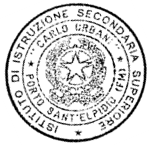 Prot. n. _____/B1cProt. n. _____/B1cPorto Sant’Elpidio __________Ai genitori dell’alunno/a _______________ Via ________________________________Ai genitori dell’alunno/a _______________ Via ________________________________Oggetto: 	Atto di Irrogazione della Sanzione Disciplinare all’alunno/a ______ a norma del Regolamento di Disciplina dell’Istituzione ScolasticaOggetto: 	Atto di Irrogazione della Sanzione Disciplinare all’alunno/a ______ a norma del Regolamento di Disciplina dell’Istituzione ScolasticaOggetto: 	Atto di Irrogazione della Sanzione Disciplinare all’alunno/a ______ a norma del Regolamento di Disciplina dell’Istituzione ScolasticaIL DIRIGENTE SCOLASTICOPresidente del Consiglio di Classe della ____Prof.ssa Laura D’Ignazi